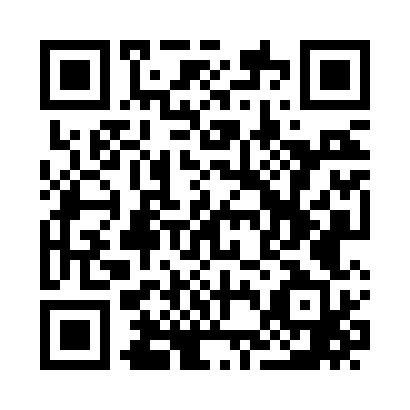 Prayer times for Solomon Heights, Alabama, USAMon 1 Jul 2024 - Wed 31 Jul 2024High Latitude Method: Angle Based RulePrayer Calculation Method: Islamic Society of North AmericaAsar Calculation Method: ShafiPrayer times provided by https://www.salahtimes.comDateDayFajrSunriseDhuhrAsrMaghribIsha1Mon4:225:4112:464:247:509:092Tue4:225:4212:464:257:509:093Wed4:235:4212:464:257:509:094Thu4:235:4312:464:257:509:095Fri4:245:4312:464:257:509:096Sat4:255:4412:474:257:499:087Sun4:255:4412:474:267:499:088Mon4:265:4512:474:267:499:089Tue4:275:4512:474:267:499:0710Wed4:275:4612:474:267:499:0711Thu4:285:4612:474:267:489:0712Fri4:295:4712:474:267:489:0613Sat4:295:4712:484:277:489:0614Sun4:305:4812:484:277:479:0515Mon4:315:4812:484:277:479:0416Tue4:315:4912:484:277:469:0417Wed4:325:5012:484:277:469:0318Thu4:335:5012:484:277:469:0319Fri4:345:5112:484:277:459:0220Sat4:355:5112:484:277:459:0121Sun4:355:5212:484:277:449:0122Mon4:365:5312:484:277:449:0023Tue4:375:5312:484:277:438:5924Wed4:385:5412:484:277:428:5825Thu4:395:5412:484:277:428:5726Fri4:405:5512:484:277:418:5727Sat4:405:5612:484:277:408:5628Sun4:415:5612:484:277:408:5529Mon4:425:5712:484:277:398:5430Tue4:435:5812:484:277:388:5331Wed4:445:5812:484:277:388:52